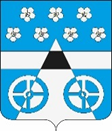 Российская ФедерацияСамарская областьмуниципальный район ВолжскийСОБРАНИЕ ПРЕДСТАВИТЕЛЕЙ СЕЛЬСКОГО ПОСЕЛЕНИЯ ЛопатиноТРЕТЬЕГО  созываРЕШЕНИЕ       от    23   октября 2017 года           №   82         	       	с. ЛопатиноО внесении изменений в Правила землепользования и застройки сельского поселения Лопатино муниципального района Волжский Самарской областиВ соответствии со статьей 33 Градостроительного кодекса Российской Федерации, пунктом 20 части 1, частью 3 статьи 14 Федерального закона 
от 06.10.2003 № 131-ФЗ «Об общих принципах организации местного самоуправления в Российской Федерации», с учетом заключения о результатах публичных слушаний по проекту изменений в Правила землепользования и застройки сельского поселения Лопатино муниципального района Волжский Самарской области от 13.10.2017 года, Собрание представителей сельского поселения Лопатино муниципального района Волжский Самарской области РЕШИЛО:1. Внести изменения в Карту градостроительного зонирования сельского поселения Лопатино муниципального района Волжский Самарской области, входящую в состав Правил землепользования и застройки сельского поселения Лопатино муниципального района Волжский Самарской области, утвержденных решением Собрания представителей сельского поселения Лопатино муниципального района Волжский Самарской области от 25.12.2013 № 112, согласно приложению №1 к настоящему решению.2. Официально опубликовать настоящее решение в газете «Волжская новь» в течение десяти дней со дня его принятия.3. Настоящее решение вступает в силу со дня его официального опубликования.Глава сельского поселения Лопатиномуниципального района ВолжскийСамарской области					            	  В.Л. ЖуковПредседатель Собрания представителейсельского поселения Лопатиномуниципального района ВолжскийСамарской области						    А.И. Андреянов                                                                                  Приложение №1                                                                                  к решению Собрания                                                                                  представителей сельского                                                                                  поселения Лопатино                                                                                  муниципального района                                                                                  Волжский Самарской области                                                                                  от  23 октября № 82Измененияв Карту градостроительного зонирования сельского поселения Лопатино муниципального района Волжский Самарской области (М 1:5 000) и в Карту градостроительного зонирования сельского поселения Лопатино муниципального района Волжский Самарской области (М 1:25 000)Изменения:Изменение зонирования в отношении территории, общей площадью 197,12 га, расположенной в восточной части кадастрового квартала 63:17:0601001 (включая земельный участок с кадастровым номером 63:17:0000000:5631, расположенный по адресу: Самарская область, Волжский р-он, массив ФГУП «Племенной завод «Кряж») с территориальной зоны Ж8 «Зона комплексной застройки» на территориальную зону Ж9 «Зона «Южный город».Карта градостроительного зонирования поселка Придорожный (фрагмент)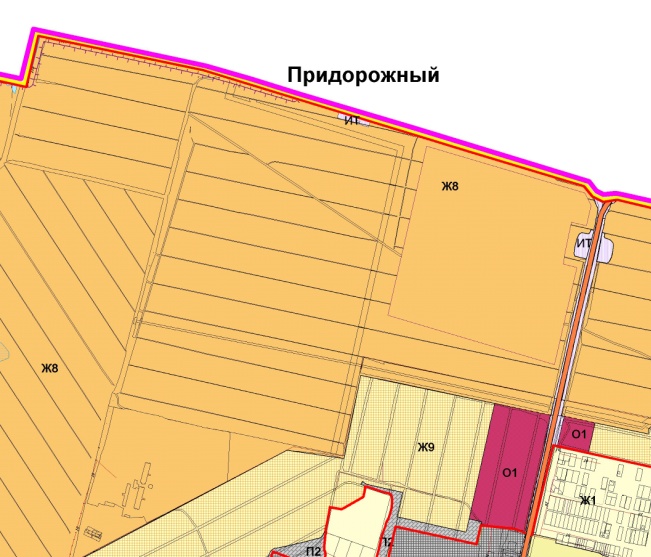 Карта градостроительного зонирования поселка Придорожный(фрагмент в редакции изменений)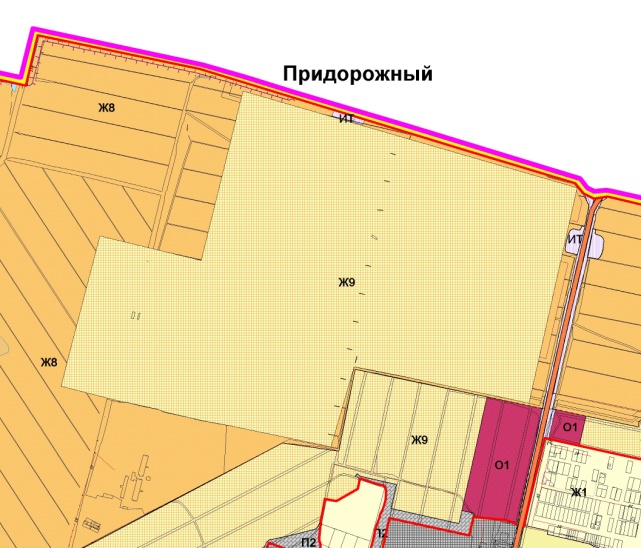 